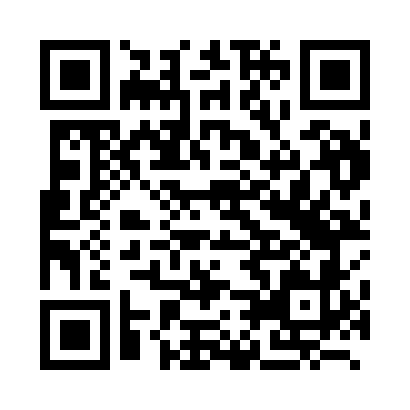 Prayer times for Ighiu, RomaniaMon 1 Apr 2024 - Tue 30 Apr 2024High Latitude Method: Angle Based RulePrayer Calculation Method: Muslim World LeagueAsar Calculation Method: HanafiPrayer times provided by https://www.salahtimes.comDateDayFajrSunriseDhuhrAsrMaghribIsha1Mon5:146:581:235:517:489:262Tue5:116:561:225:527:499:283Wed5:096:541:225:537:519:294Thu5:076:521:225:547:529:315Fri5:046:501:215:557:539:336Sat5:026:481:215:567:559:357Sun5:006:471:215:577:569:368Mon4:576:451:215:587:579:389Tue4:556:431:205:597:599:4010Wed4:536:411:206:008:009:4211Thu4:506:391:206:018:019:4312Fri4:486:371:206:028:039:4513Sat4:466:351:196:028:049:4714Sun4:436:341:196:038:059:4915Mon4:416:321:196:048:079:5116Tue4:396:301:196:058:089:5217Wed4:366:281:186:068:099:5418Thu4:346:261:186:078:119:5619Fri4:326:251:186:088:129:5820Sat4:296:231:186:088:1310:0021Sun4:276:211:176:098:1510:0222Mon4:246:191:176:108:1610:0423Tue4:226:181:176:118:1710:0624Wed4:206:161:176:128:1910:0825Thu4:176:141:176:138:2010:1026Fri4:156:131:176:138:2110:1227Sat4:126:111:166:148:2210:1428Sun4:106:101:166:158:2410:1629Mon4:086:081:166:168:2510:1830Tue4:056:061:166:178:2610:20